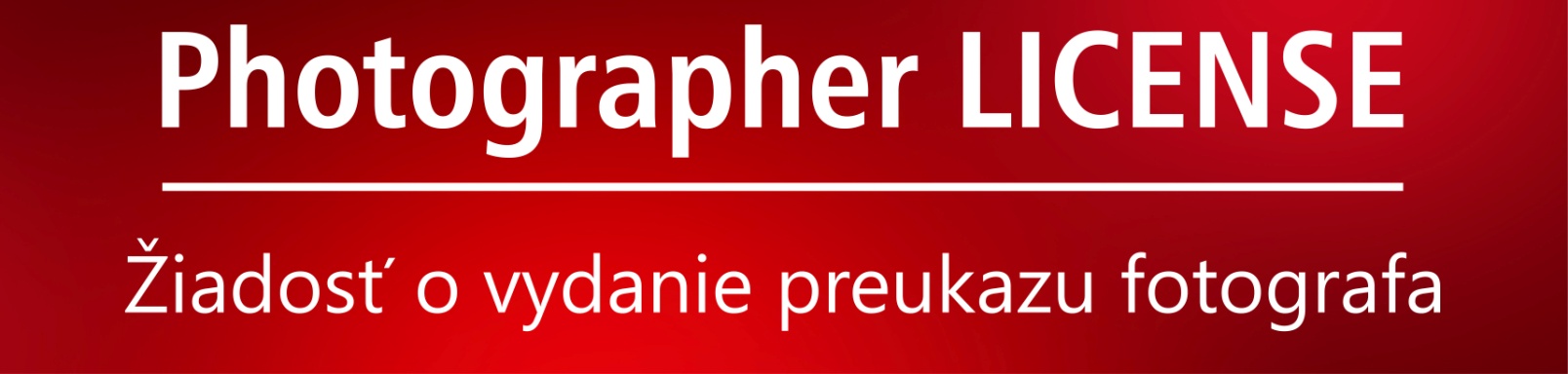 Vyplňte prosím pravdivo žiadosť a pošlite ju mailom na info@kalisphoto.eu a preukaz Vám vyhotovíme.
* políčka sú povinné *Meno:                                                                                                                                    * Priezvisko:* Ulica:* Mesto:Adresa pre doručenie:
(ak je odlišná od adresy, ktorú ste uviedli)So žiadosťou pošlite aj fotografiu vo formáte .jpg, ktorá sa vytlačí na preukaz.Každý preukaz fotografa dôkladne pripravíme, skontrolujeme a pošleme mailom na odsúhlasenie, aby ste mali istotu, že všetky údaje sú správne, prípadne si mohli ešte zmeniť fotografiu.Benefity, ktoré preukaz prináša nájdete na web stránke http://www.kalislook.com/preukaz-fotografa/Predložením preukazu fotografa pri objednávke tovaru, alebo služieb od Spoločnosti získa Držiteľ: i. zľavu vo výške 15% z kúpnej ceny fotografických kurzov; ii. zľavu vo výške 12% z kúpnej ceny fotografických výletov, eventov a víkendových fotografických workshopov; iii. zľavu vo výške 10% z kúpnej ceny novej fotografickej techniky a fotografického príslušenstva; iv. 50% zľavu z ceny vytlačených fotografií do rozmeru 45x35cm, ktoré si objedná u spoločnosti. v. 25% zľavu s poskytovaných fotografických služieb spoločnosti. úhradu realizujte na účet:  SK72 7500 0000 0040 2807 5264 / do poznámky uveďte: clenske2021Vyplnením a zaslaním tejto žiadosti o Preukaz fotografa súhlasíte so znením Stanov a Všeobecných obchodných podmienok. Členský poplatok je 28 eur/1rok. Uhradením členského poplatku má žiadateľ nárok na vydanie platného preukazu fotografa.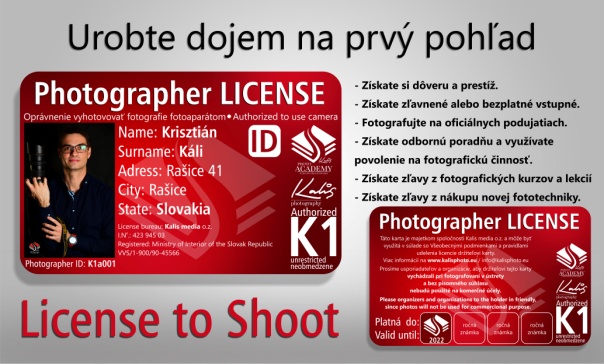 V Tornali dňa ......... 2021